Анкета школьника «Удовлетворённость школьным питанием» (заполняется вместе с родителями)Пожалуйста, выберите варианты ответов. Если требуется развёрнутый ответ или дополнительные пояснения, впишите в специальную строку.1. удовлетворяет ли вас система организации питания в школе? да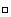  нет затрудняюсь ответить2. удовлетворяет ли вас санитарное состояние столовой? да нет затрудняюсь ответить3. питаетесь ли вы в столовой? да нет3.1. если нет, то по какой причине? не нравится не успеваете питаетесь дома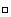 - другой вариант ответа________________________________________________4. в школе вы получаете: горячий завтрак горячий обед (с первым блюдом) 2-разовое горячее питание (завтрак + обед)5. наедаетесь ли вы в школе? да иногда нет6. хватает ли продолжительности перемены для того, чтобы поесть в школе? да нет7. нравится питание в столовой? да нет не всегда7.1. если не нравится, то почему? невкусно готовят однообразное питание готовят нелюбимую пищу остывшая еда маленькие порции иное _______________________________________________8. устраивает меню столовой? да нет иногда9. считаете ли питание в школе здоровым и полноценным? да нет10. ваши предложения по изменению меню:____________________________________________________________________________________________________________________11. ваши предложения по улучшению питания в школе_________________________________________________________________________________________________________________________________________________________________________